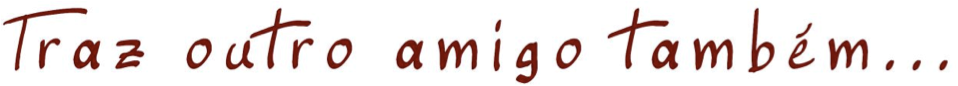 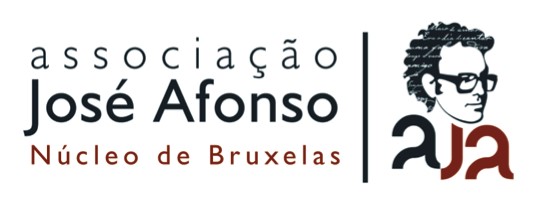 presentes também no Facebook e em https://ajabruxelas.wordpress.com PREENCHA P.F. EM PRIMEIRO O QUE VOS É PEDIDO NOS ESPAÇOS ACINZENTADOS “     ”, A SEGUIR IMPRIMA E ASSINE POR ESCRITO E ENVIE PARA: AJABRUXELAS@GMAIL.COM ou por correioDados confidenciais para uso exclusivo desta Associação, respeitando a legislação europeia vigente em matéria de proteção de dados.Nome completo: "APELIDO" 	"Nome"Morada completa: "Morada"Cód. Postal:      	"Cidade"Nacionalidade: "Nacionalidade"Data de nascimento:      	E-Mail:  "e-m@il"Telemóvel: 0000/		    E / OU			Telefone: 00/Profissão: "Profissão"Solicita admissão como sócio, comprometendo-se a cumprir as disposições estatutárias publicadas no “Moniteur Belge”, a 13 de setembro de 2016Valor da quota: Se escolheu uma das quotas com filho diga quantos são: Deseja pagar a quota anualmente    ou semestralmente .Transferência bancária: Banco ético TRIODOS: BE05 523 0808 495 75 IBAN: BE05 523 0808 495 75 BIC/SWIFT: TRIOBEBBLocal: ___________________________, 			Data ______/ ______/ ___________Assinatura: ___________________________